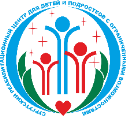 Департамент социального развития Ханты-Мансийского автономного округа – ЮгрыБюджетное учреждение Ханты-Мансийского автономного округа – Югры«Сургутский реабилитационный центр для детей и подростков с ограниченными возможностями»ПАМЯТКА ДЛЯ СОТРУДНИКОВ«ЧТО ДЕЛАТЬ, ЕСЛИ ВЫ ЗАМЕТИЛИ ПЕРВЫЕ ПРИЗНАКИ ВЫГОРАНИЯ?»Прежде всего, признать, что они есть.Те, кто помогает другим людям, как правило, стремятся отрицать собственные психологические затруднения. Трудно признаться самому себе: «Я страдаю профессиональным выгоранием». Тем более, в трудных жизненных ситуациях включаются внутренние неосознаваемые механизмы защиты. Среди 
них – рационализация, вытеснение травматических событий, «окаменение» чувств и тела.Люди часто оценивают эти проявления неверно – как признак собственной «силы». Некоторые стараются не думать о собственных трудных состояниях и проблемам при помощи ухода в активность, они полностью отдают себя работе, помощи другим людям. Это действительно может принести облегчение. Однако, только на некоторое время. Ведь сверхактивность вредна, если она отвлекает внимание от помощи, в которой нуждаетесь вы сами.Помните: блокирование своих чувств и активность, выраженная сверх меры, могут замедлить процесс вашего восстановления.Во-первых, ваше состояние может облегчить физическая и эмоциональная поддержка от других людей. Не отказывайтесь от нее. Обсудите свою ситуацию с теми, кто, имея подобный опыт, чувствует себя хорошо.Для профессионала при этом уместна и полезна работа с супервизором – профессионально более опытным человеком, который при необходимости помогает менее опытному коллеге в профессионально-личностном совершенствовании. В запланированный период времени профессионал и супервизор регулярно совместно обсуждают проделанную работу. В ходе такого обсуждения совершается обучение и развитие, которые помогают выйти из выгорания.Во-вторых, в нерабочее время вам нужно уединение. Для того, чтобы справиться со своими чувствами, вам необходимо найти возможность побыть одному, без семьи и близких друзей.ЧТО НУЖНО И ЧЕГО НЕ НУЖНО ДЕЛАТЬ ПРИ ВЫГОРАНИИНЕ скрывайте свои чувства. Проявляйте ваши эмоции и давайте вашим друзьям обсуждать их вместе с вами.НЕ избегайте говорить о том, что случилось. Используйте каждую возможность пересмотреть свой опыт наедине с собой или вместе с другими.НЕ позволяйте вашему чувству стеснения останавливать вас, когда другие предоставляют вам шанс говорить или предлагают помощь.НЕ ожидайте, что тяжелые состояния, характерные для выгорания, уйдут сами по себе.Если не предпринимать мер, они будут посещать вас в течение длительного времени.Выделяйте достаточное время для сна, отдыха, размышлений.Проявляйте ваши желания прямо, ясно и честно, говорите о них семье, друзьям и на работе.Постарайтесь сохранять нормальный распорядок вашей жизни, насколько это возможно.ЕСЛИ ВЫ ПОНИМАЕТЕ, ЧТО ВЫГОРАНИЕ УЖЕ ПРОИСХОДИТ
И ДОСТИГЛО ГЛУБОКИХ СТАДИЙПомните: необходима специальная работа по отреагированию травматического опыта и возрождению чувств. И не пытайтесь провести эту работу сами с собой – такую сложную (и болезненную) работу можно выполнить только вместе с профессиональным психологом-консультантом.Настоящее мужество состоит в том, чтобы признать: «Мне необходима профессиональная помощь».Почему? Да потому, что основа «психологического лечения» – помочь человеку «ожить» и «заново собрать себя».Сначала идет трудная работа, цель которой – «снять панцирь бесчувствия» и разрешить своим чувствам выйти наружу. Это не ведет к утрате самоконтроля, но подавление этих чувств может вести к неврозам и физическим проблемам. При этом важна специальная работа с разрушительными «ядовитыми» чувствами (в частности, агрессивными). Результатом этой подготовительной работы становится «расчистка» внутреннего пространства, высвобождающая место для прихода нового, возрождение чувств.Следующий этап профессиональной работы – пересмотр своих жизненных мифов, целей и ценностей, своих представлений и отношения к себе самому, другим людям и к своей работе. Здесь важно принять и укрепить свое «Я», осознать ценность своей жизни; принять ответственность за свою жизнь и здоровье и занять профессиональную позицию в работе.И только после этого шаг за шагом изменяются отношения с окружающими людьми и способы взаимодействия с ними. Происходит освоение по-новому своей профессиональной роли и других своих жизненных ролей и моделей поведения. Человек обретает уверенность в своих силах. А значит – он вышел из-под действия синдрома эмоционального выгорания и готов успешно жить и работать.Материал подготовлен психологом отделения социальной реабилитации и абилитации Татьяной Владимировной Кургузовойс использованием интернет источников